PROCESOS DE DIVISIÓN CELULAR:  MEIOSIS Y MITOSIS:                                  MITOSISSe produce en las células somáticas. Es un proceso corto. No precisa que los cromosomas estén emparejados, por lo que puede ocurrir tanto en las células haploides como diploides. El núcleo se divide una sola vez. No ocurre sobrecruz amiento. Durante la anafase se separan las cromatidas hermanas. Se originan dos células hijas idénticas entre si y con los mismos cromosomas e información genética que la madre.El número de cromosomas se conserva igual en las células hijas. Las fases de la división son cuatro: profase, metafase, anafase y telofase.MEIOSIS:Solo se produce en las células madre de los gametos, o sexuales. Es un proceso largo. Solo se produce en las células con un numero diploide de cromosomas, ya que precisa que estos estén emparejados por homólogos. El núcleo se divide dos veces. Durante la primera división meiotica tiene lugar el sobrecruzamiento entre cromosomas homólogos. Durante la primera división meiótica se separan pares de cromosomas homólogos. En la segunda división se separan cromatidas. Se originan cuatro células hijas genéticamente distintas, con la mitad de cromosomas que la célula madre.Tiene dos divisiones sucesivas que reducen el número diploide (2n) de  cromosomas a la mitad número haploide (n).Las fases de la división son las mismas que en la mitosis pero repetidas dos veces. En la profase de la meiosis I, los cromosomas homólogos se ajuntan e intercambian su material genético lo que cada cromosoma resultante tenga distinta calidad genética.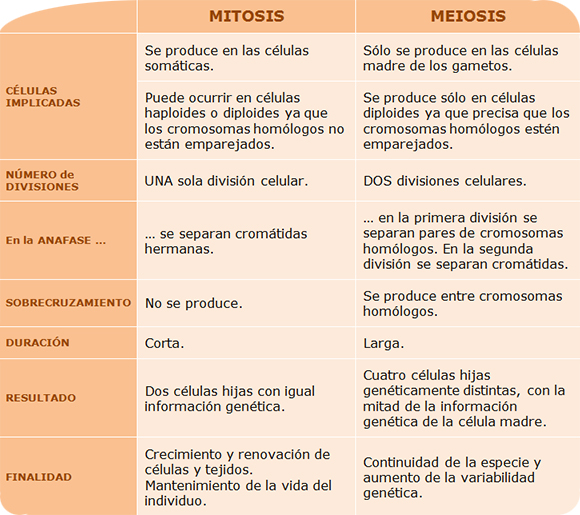 